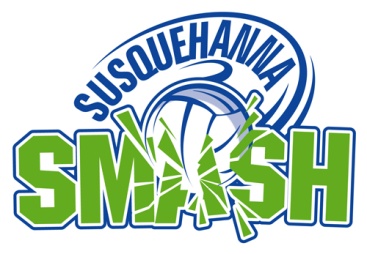 Saturday Doubles Divisions
PLEASE CHECK OFF THE DIVISION YOU ARE ENTERING  XPlease make sure to fill in all information completely and be sure it is LEGIBLE.
MAKE CHECK PAYABLE TO:  SUSQUEHANNA SPORTS GROUP, LLC
PLEASE MAIL TO:  SUSQUEHANNA SPORTS GROUP, LLC
			 23 SUNSET LANE			 LITITZ, PA  17543REGISTRATION MUST BE RECEIVED BY SUNDAY JULY 29TH OR YOU WILL BE CHARGED A LATE FEE OF $20.  WALK-ONS WILL BE CHARGED ENTRY FEE PLUS ADDITIONAL $20 FEE.     MEN’S PRO $100     WOMEN’S PRO$80     MEN’S AA $70     WOMEN’S A$70     MEN’S A$70     WOMEN’S BB$70     MEN’S BB$70     WOMEN’S B$70[   ]  MEN’S B$70     JR GIRLS 14 16 18 QUADS$110[   ]  MEN’S SENIOR 45+$70